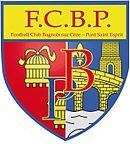 FICHE  D’ENGAGEMENT TOURNOI FÉMININ FCBP 2018U14F (2006, 2005, 2004) - U18F (2003, 2002, 2001, 2000)CLUB : ……………………………………………...NOM du responsable : ……………………………..Tél : ………………………….E-mail : ………………………………………..Equipe(s) U14 engagée(s):..........................Equipe(s) U18 engagée(s):..........................1 équipe = 30€2 équipes = 50€	3 équipes = 75€Caution 200€ / club pour valider l’inscriptionTOTAL EQUIPE(S) ENGAGÉE(S) : 				soit		 		€Signature :								Date :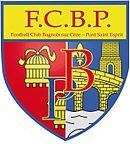 Football Club Bagnols - PontComplexe du Clos Bon Aure30130 PONT ST ESPRITNuméro d'affiliation FFF : Le FCBP serait heureux de vous compter parmi les équipes engagées pour cette 1ère édition de son tournoi 100% féminin.Fort d’une structure club d’expérience, la section féminine du FCBP organise pour sa première année, un tournoi 100% féminin le 26 Mai 2018 - catégories U14 et U18.Pour clôturer une saison 2017/2018 riches en émotions, nous vous proposons un moment de convivialité et d’amitié autour de notre passion commune : le ballon rond. Toutes les participantes seront récompensées.Ce tournoi sera du foot à 8, pour les catégories U14 (U12 , U13 et U14) et U18 (U15, U16, U17 et U18).Toutes les joueuses devront être licenciées auprès de la FFF.Les licences (ou copie de la licence en cas de joueuse en essai d’un autre club)Nous vous proposerons sur place :1 buvette1 snackUne grande tribune ombragéeUn grand parc ombragé pour la pause déjeuner Animation musicale1 photographe pour couvrir l'événement Quizz Culture Foot (PEF)Concours de pénaltyTombolaLes droits d’engagement sont de 30€ pour 1 équipe, 50€ pour 2 équipes du même club et 75€ pour 3 équipes. Pour valider votre engagement, nous attendons le retour par courrier de la Fiche d’Engagement + le chèque à l’ordre du FCBP à l’adresse suivante :Thomas PEREZ-ORTIZ 14 rue Gentil 30200 BAGNOLS SUR CEZELes inscriptions seront prises dans l’ordre d’arrivée et dans la limite des places disponibles.